OBEC  ČÍMĚŘ,   PSČ  675 01  VLADISLAV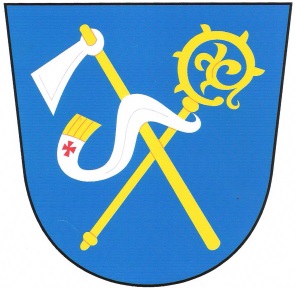 Usnesení Zastupitelstva obce Číměř přijaté na veřejné schůzi konané dne 3. 10. 2016	Zastupitelstvo obce Číměř 	I. Schvaluje:	Smlouvu o dílo č. 11/2016 se společností DISprojekt – vypracování Změny č. 1 Územního plánu Číměř.	(4x pro, 0x proti, 0x se zdržel).	II. Schvaluje:	Zveřejnění záměru přenechat do nájmu nemovitý majetek: parc. č. 192/9 – ostatní plocha      	o výměře 3445m2, parc. č. 192/10 – ostatní plocha o výměře 691m2, parc. č. 192/11 – ostatní plocha o výměře 1612m2 a parc. č. 192/16 – ostatní plocha o výměře 1545m2, všechny v obci Číměř a k.ú. Číměř nad Jihlavou, zapsané na listu vlastnictví č. 10001 pro toto katastrální území.	(4x pro, 0x proti, 0x se zdržel).	III. Bere na vědomí:Rozpočtovou změnu č. 5, č. 6, č.7 a č.8.	IV. Schvaluje:Kupní smlouvu – prodej parc. č. 100/5 orná půda o výměře 671m2 a parc. č. 100/6 orná půda o výměře 380m2, obou v obci Číměř a k.ú. Číměř nad Jihlavou, zapsané na listu vlastnictví 10001 pro toto katastrální území manželům Jitce a Martinovi Česnekovým, trvale bytem 61 Číměř. (4x pro, 0x proti, 0x se zdržel).	……………………………………                            …………………………………                                   Lenka Hůlková	   Taťána Slabá                                         starostka                                                            místostarostka 	Vyvěšeno na úřední desce:  4. 8. 2016                         Sejmuto z úřední desky:                    	 V Číměři 4. října  2016